Supplementary Material – Figure 2. Directed Acyclic Graph (DAG) for the association between maternal pre-pregnancy BMI and offspring body composition. 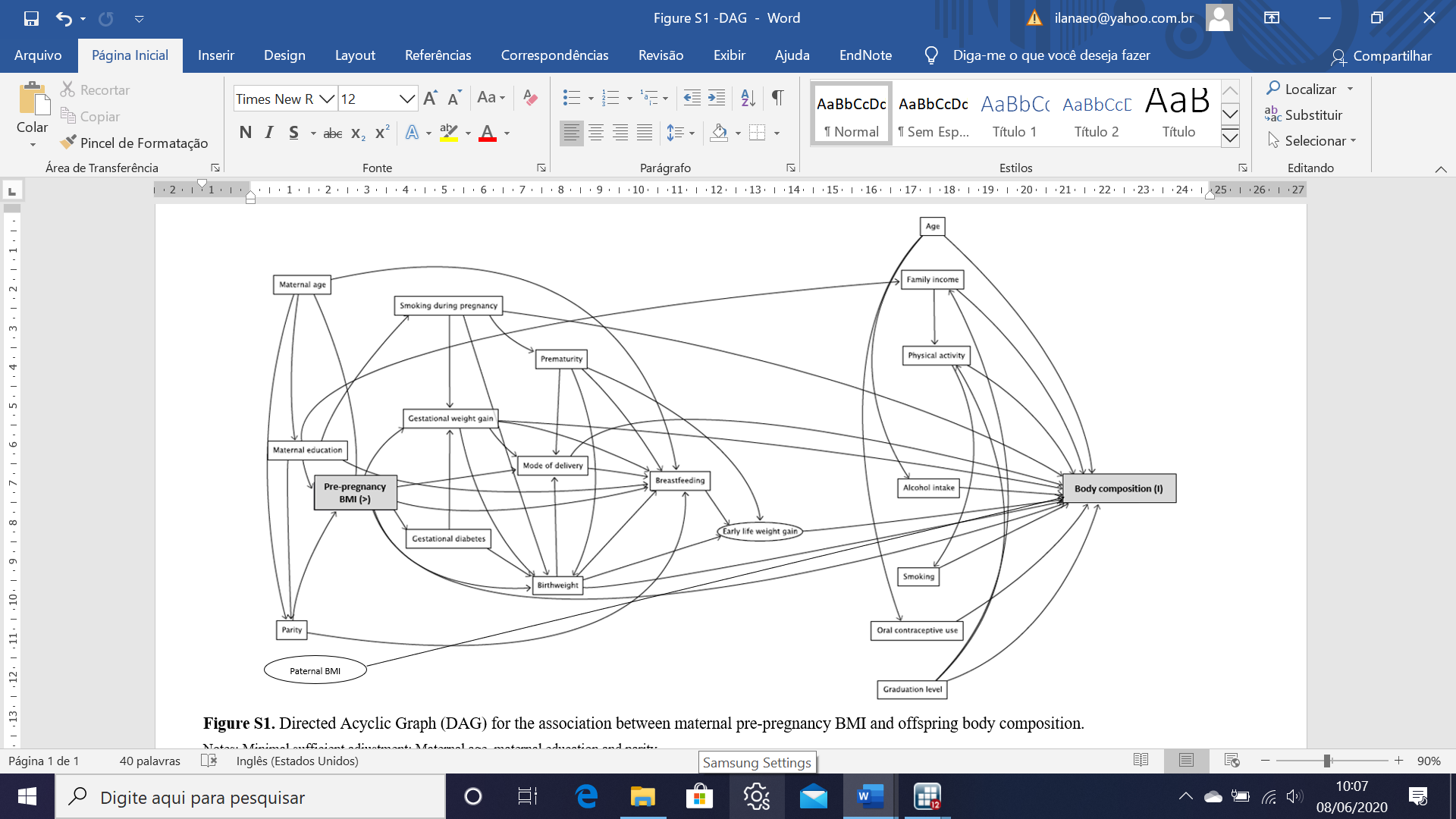 BMI, Body mass index Notes: Minimal sufficient adjustment: Maternal age, maternal education and parity.Legend= (>) exposure; (I) outcome;          unobserved variable.